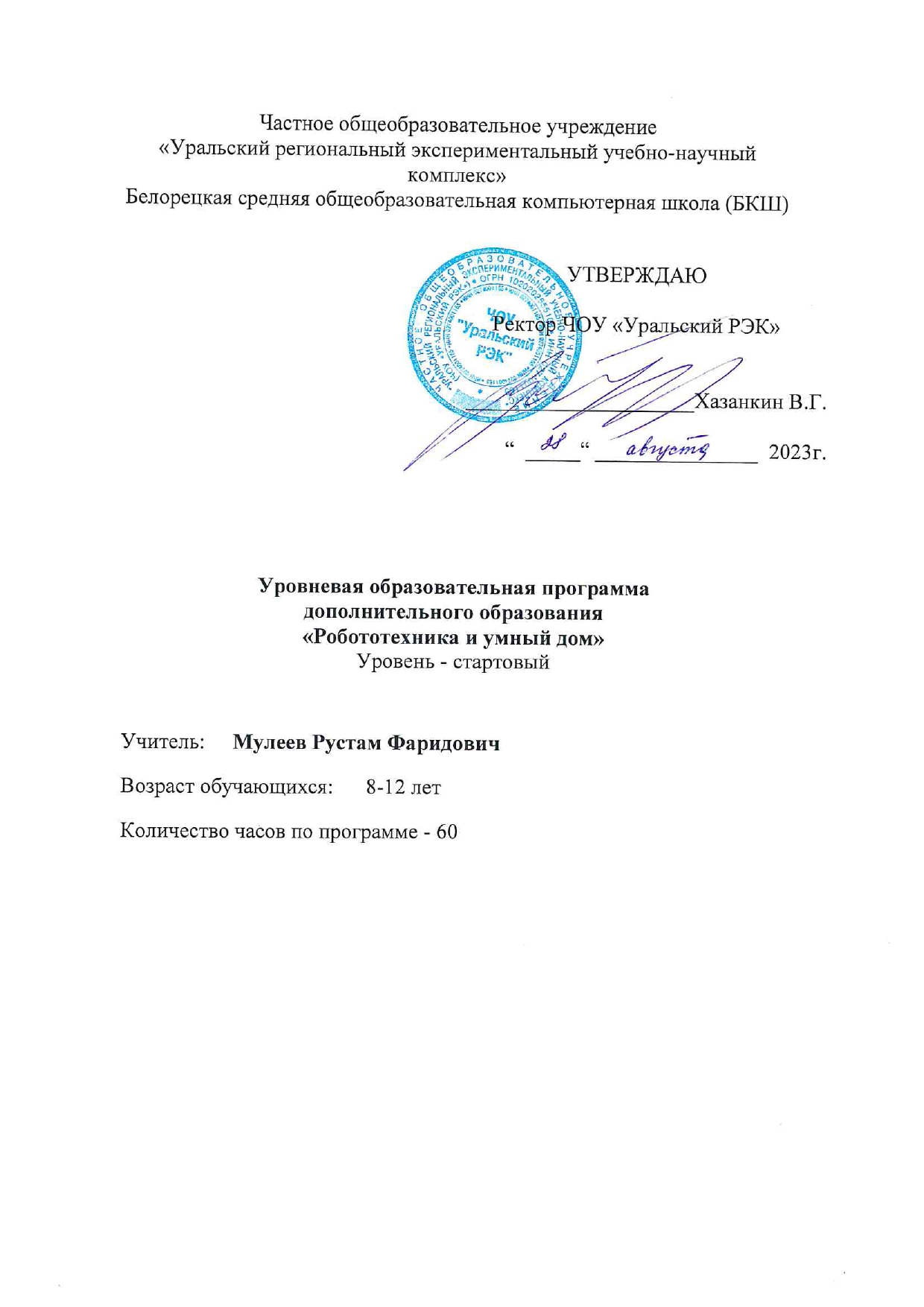 ОГЛАВЛЕНИЕПОЯСНИТЕЛЬНАЯ ЗАПИСКАСовременные технологии стали неотъемлемой частью нашей повседневной жизни. Сегодня робототехника приобретает все большую значимость и актуальность, становится одним из наиболее востребованных и перспективных направлений, как в научно-производственной сфере, так и в сфере образования. Современное образование принимает активное участие в реализации концепции формирования инженерно-технических кадров. На начальном этапе – это поддержка научно-технического творчества обучающихся, использование достижений в области робототехники, направление познавательных интересов детей в увлекательный мир роботов. Дополнительная общеобразовательная общеразвивающая программа «Робототехника и умный дом» (далее – Программа) технической направленности стартового уровня является начальной частью курса робототехники. Программа дает начальные представления о технических устройствах, современных разработках в робототехнике, о конструкциях управляемых роботов. В ходе ее освоения обучающиеся приобретают важные навыки творческой и исследовательской работы; встречаются с ключевыми понятиями информатики, прикладной математики, физики, знакомятся с процессами исследования, планирования и решения возникающих задач; получают навыки пошагового решения проблем, выработки и проверки гипотез, анализа неожиданных результатов. Данная программапредполагает обучение решению задач конструкторского характера, а также обучение программированию, моделированию при использовании на занятиях конструктора Arduino.Актуальность Программы обусловлена стремительным развитиемнанотехнологий, электроники, механики и программирования, что создает благоприятные условия для быстрого внедрения компьютерных технологий и робототехники в повседневную жизнь.Знакомство обучающихся с робототехникой способствует развитию их аналитических способностей и личных качеств, формирует умение сотрудничать, работать в коллективе.Новизна Программы заключается в том,что знакомство с основами робототехники происходит в занимательной форме. Кроме того, Программа полностью построена с упором на практику, т. е. сборку моделей на каждом занятии.Педагогическая целесообразность Программы заключается в том,что занятия робототехникой дают необычайно сильный толчок к развитию обучающихся, формированию интеллекта, наблюдательности, умения анализировать, рассуждать, доказывать, проявлять творческий подход в решении поставленной задачи.Отличительная особенность Программы состоит в том,что онаявляется мощным образовательным инструментом, позволяющим дать младшим школьникам навыки по проектированию, созданию и программированию роботов.Программа помогает раскрыть творческий потенциал обучающихся, формирует необходимую теоретическую и практическую основу их дальнейшего участия в техническом творчестве, выборе будущей профессии, в определении жизненного пути.В основу программы по курсу «Робототехника и умный дом для 2, 3 и 4 классов» положена программа «Основы программируемой электроники» А.В. Кокорина, Новосибирск 2017.Цель Программы –сформировать интерес к техническим видамтворчества у младших школьников, развить их конструктивное модульное и логическое мышление средствами робототехники.Реализация поставленной цели предусматривает решение ряда задач.Задачи ПрограммыОбучающие:ознакомить учащихся с принципами и методами разработки, конструирования и программирования управляемых электронных устройств на базе контроллера Ардуино;повысить мотивацию к изучению физики, информатики, математики;обучить основам программирования;развивать творческих способностей учащихся;сформировать общенаучные и технологические навыки конструирования и проектирования;ознакомить учащихся с элементами базовых технологий, применяемых при создании роботов;ознакомить с правилами безопасной работы с инструментами необходимыми при конструировании электронных схем.Воспитательные:формировать творческое отношение к выполняемой работе;формировать у учащихся стремления к получению качественного окончательного результата;воспитывать умение работать в коллективе.Развивающие: развивать творческую инициативу и самостоятельность; развивать психофизиологические качества обучающихся: память, внимание, способность логически мыслить, анализировать, концентрировать внимание на главном.Категория обучающихсяОбучение по программе ведется в группе, которая комплектуются из обучающихся 8-12 лет. Сроки реализацииПрограмма рассчитана на 4-месячный курс обученияпо 4 часа в неделю. Всего -  60 часов.Формы и режим занятийНа занятиях используются следующие формы организацииобразовательного процесса:- фронтальные (беседа, лекция, проверочная работа);- групповые (олимпиады, фестивали, соревнования);- индивидуальные (инструктаж, разбор ошибок, индивидуальная сборкаробототехнических средств).Расписание занятий кружка составляется исходя из 2-х часовой продолжительности занятий в день2 раза в неделю.   ПЛАНИРУЕМЫЕ РЕЗУЛЬТАТЫ ОСВОЕНИЯ ПРОГРАММЫПредметные:Обучающиеся будут:-   знать правила техники безопасности работы с механическими и электронными устройствами;- знать основные принципы механики, и применить их для построения моделей роботов;- знать конструктивные особенности различных моделейи механизмов;- уметь определять конструктивные особенности различных моделей, сооружений и механизмов;- уметь собирать простые материалы по готовым инструкциям;- уметь читать простые инструкции;-  знать основы программирования в компьютерной среде Arduino.Метапредметные:Познавательные:- знать историю развития и передовые направления микроэлектроники, основные элементы конструктора и способы их соединения;- знать основные компоненты роботизированных программно-управляемых устройств;- знать виды подвижных и неподвижных соединений в конструкторе;- знать основные приемы конструирования роботов и управляемых устройств;Регулятивные:- уметь готовить рабочее место и выполнять работу по предложенному плану;- доводить начатую работу до конца;- владеть основами самоконтроля, самооценки;- уметь планировать и регулировать свою деятельность;-уметь соотносить свои действия с планируемыми результатами.Коммуникативные:- уметь слышать и слушать собеседника, высказывать и обосновывать свое мнение;- проявлять осознанное, уважительное и доброжелательное отношение к другому человеку.Личностные:- уметь сотрудничать с взрослыми и сверстниками;- сознательно проявлять целеустремленность, усердие, организованность, творческое отношение в отношении трудоемкой самостоятельной практической работы;- уметь соблюдать правила поведения и налаживать гармоничные отношения к творческой группе;- соблюдать этические нормы и правила.УЧЕБНЫЙ (ТЕМАТИЧЕСКИЙ) ПЛАНСОДЕРЖАНИЕ УЧЕБНОГО (ТЕМАТИЧЕСКОГО) ПЛАНА1.ВведениеЗнакомство с Arduino, кабинетом и оборудованием.Правила техники безопасности на занятиях. Что такое микроэлектроника. Роль микроэлектроники на современном этапе развития общества. Основные понятия микроэлектроники. Правила техники безопасности при работе с электронными компонентами. 2. Знакомьтесь –это Scratch.Теория Знакомимся со средой программирования Scratch. Изучение справочной системы Scratch, основных понятий и компонентов.ПрактикаЧерепашья графика, создание собственных блоков, проекты "Спираль", "Орнамент", проект-игра "Пинг-Понг". Самостоятельные проекты (игры, викторины, анимации)3.Arduino- это просто!Знакомство с микроконтроллерами, соединение Arduino с компьютером, настройка среды mBlock на работу с Arduino Uno, простые проекты с встроенным светодиодом, подключение внешних светодиодов, платы прототипирования, использование кнопок, потенциометров.4.Изучаем датчики. Виды датчиков. Способы подключения. Разработка проектов устройств Умного дома, такое как автоматический ночник,простая сигнализация, парктроник.  Объединение компьютерных исполнителей с Arduino.5.Arduino+Mblock=креативные игры. 	Креативные игры, этапы разработки проекта, проекты «Голодная рыбка» и «Умный дом», разработка, создание, представление и защита собственных проектов.6.Робототехника Теория.Микросхемы. Что такое драйвер? Что такое двигатель и мотор? Датчик линии. Датчик света. Практика Загрузка программы в Arduino. Управление электродвигателями.Соеденение платы с шасси робота. Программирование движений робота. Объезд препятствий по траектории. Использование датчиков. Изучаем  датчик линии. Изучаем  серводвигатели. 7.Итоговое занятие.Подведение итогов. Сбор программ. Рефлексия.МЕТОДИЧЕСКОЕ ОБЕСПЕЧЕНИЕ ПРОГРАММЫПри организации образовательных событий сочетаются индивидуальные и групповые формы деятельности и творчества, разновозрастное сотрудничество,возможность «командного зачета», рефлексивная деятельность, выделяется время для отдыха, неформального общения и релаксации. Каждое занятие содержит теоретическую часть и практическую работу по закреплению этого материала. Широко используется форма творческих заданий, которая придает смысл обучению, мотивирует обучающихся на возможность найти свое собственное «правильное» решение, основанное на своем персональном опыте и опыте своего коллеги, друга. Позволяют в увлекательной и доступной форме пробудить интерес учащихся к изучению программированию, изменить позицию ребенка от простого потребителя информационных продуктов (социальные сети, компьютерные и мобильные игры) на позицию создателя.Метод дискуссии позволяет научиться отстаивать свое мнение и слушать других. При изготовлении продукта (графический рисунок, презентация, робот, детали и узлы карта) учащимся необходимо высказаться, аргументированно защитить свою работу. Учебные дискуссии обогащают представления учащихся по теме, упорядочивают и закрепляют знания.ПОПС-формула используется при организации дискуссий. Её суть заключается в следующем. Учащийся высказывает: П-позицию (объясняет, в чем заключена его точка зрения, предположим, выступает на занятии с речью: «Я считаю, что при разработке данной модели робота нужно использовать п-образный захват...»); О-обоснование(не просто объясняет свою позицию, но и доказывает, начиная фразой типа: «Это позволит увеличить амплитуду и позволит за 1 движение захватить несколько предметов одновременно...»); П-пример (при разъяснении сути своей позиции пользуется конкретными примерами, используя в речи обороты типа: «Я могу подтвердить это показав на примере ...»; С-следствие (делает вывод в результатеобсуждения определенной проблемы, например, говорит: «В связи с этим у робота сохраниться преимущество по скорости... »). ПОПС-формула применяется для опроса по пройденной теме, при закреплении изученного материала.Деловая игра, как средство моделирования разнообразных условий профессиональной деятельности (включая экстремальные), методом поиска новых способов ее выполнения знакомит учащихся на практике с работой специалиста технического направления. Показывает им возможность выбора этой сферы деятельности в качестве будущей профессии.Ролевая игра используется при реализации всех программ технической направленности, так как позволяет участникам, примеряя на себя роли (помощник, конструктор, изобретатель и т.д.) представить себя в предложенной ситуации, ощутить те или иные состояния более реально, почувствовать последствия тех или иных действий и принять решение.Лекция с разбором конкретных ситуаций позволяет анализировать и обсуждать микроситуации (механизмы и детали для ускорения движения и т.д.) сообща, подводит слушателей к коллективному выводу или обобщению.Метод проектов - ориентирован на самостоятельную деятельность обучающихся - индивидуальную, парную, групповую, которую обучающиеся выполняют в течение определенного отрезка времени. Конечный продукт представляется на муниципальных соревнованиях по робототехникеМозговой штурм или «мозговая атака» - данный метод активизации творческого мышления используется при подготовке к участию в соревнованиях.Тренинг - применяется при обучении учащихся техникам «Техника управления настроением», «Пересмотр состояния тревожности», с целью приобретения умения концентрироваться на достижении конкретной цели.Метод кейсов используется в основном в программах базового уровня для обучения учащихся работать со специальным набором учебно-методических материалов по решению аналитических задач. Позволяет максимально активизировать каждого обучающегося в самостоятельную работу по исследованию материалов учебного кейса для приобретения знаний и умений действовать в новой ситуации.Каждое занятие содержит теоретическую часть и практическую работу по закреплению этого материала. Каждое занятие (условно) разбивается на 3 части, которые и составляют в комплексе целостное занятие:1 часть включает в себя организационные моменты, изложение нового
материала, инструктаж, планирование и распределение работы для каждого учащегося на данное занятие;2 часть - практическая работа учащихся (индивидуальная или групповая, самостоятельная или совместно с педагогом, под контролем педагога).
Здесьпроисходит закрепление теоретического материала, отрабатываютсянавыки и приемы; формируются успешные способы профессиональной деятельности;3 часть - посвящена анализу проделанной работы и подведению итогов.
Это коллективная деятельность, состоящая из аналитической деятельностикаждого учащегося, педагога и всех вместе.Формы организации деятельности обучающихся на занятии:коллективные(фронтальные со всем составом), групповые (работа вгруппах, бригадах, парах), индивидуальные.СПИСОК ИСПОЛЬЗУЕМОЙ ЛИТЕРАТУРЫОсновная литература:Петин В.А., Биняковский А.А. Практическая энциклопедия ARDUINO. – М.: ДМК Пресс 2019. – 152 с.«Основы программирования микроконтроллеров» Учебник для образовательного набора «Матрешка», Москва 2013Ишмакова М.С. Конструирование в дошкольном образовании в условиях введения ФГОС: пособие для педагогов.- Всероссийский учебно-методический центр образовательной робототехники. - М.: Изд. полиграф-центр «Маска».-2013 г.4. Барсуков, А. Кто есть кто в робототехнике: Ежеквартальный справочник / А. Барсуков. - М.: Книга по Требованию, 2005. - 126 c5. Иванов, А. А. Основы робототехники / А.А. Иванов. - М.: Форум, 2012. - 224 c.Литература для обучающихся и родителей1. Филиппов С.А. Робототехника для детей и родителей – СПб.:Наука,2013 г.2. Юревич, Е. И. Основы робототехники (+ CD-ROM) / Е.И. Юревич. - М.: БХВ-Петербург, 2010. - 360 c.Интернет-ресурсыПримеры конструкторов и программ к ним. http://www.nxtprograms.com/index2.htmlПрактические уроки по Arduino. http://arduino4life.ruЭлектроника для начинающих. Уроки.  http://avr-start.ru/?p=980Занимательная робототехника. http://edurobots.ruПрактические уроки Arduino. http://lesson.iarduino.ruСообщество радиолюбителей (Arduino). Уроки, проекты, статьи и др. http://zelectro.ccСайт по радиоэлектроники и микроэлектронике.http://cxem.netСтр.1.Пояснительная записка32.Планируемые результаты освоения программы53.Учебный (тематический) план 74.Содержание учебного (тематического) плана95.Методическое обеспечение программы106.Список используемой литературы12№ раздела/темыНазвание раздела/темыКол-во часовДатапроведения1Введение12Знакомьтесь –это Scratch.52.1Общее описание программы и основных блоков12.2Черепашья графика. Основные команды12.3Соединяем блоки в программные сценарии. Реакция на события. Сохранение проектов12.4Учим спрайт выполнять сложные скрипты.12.5Проект «Узор». Линейный алгоритм13Arduino- это просто!143.1Знакомство с платой. Изучение основных входов и выходов.13.2Знакомство с программой MBlock. 13.3Основы работы с Arduino иMBlock.Учимся подключать плату.13.4Мигаем светодиодом13.5Проект «Маячок», «SOS»13.6Проект «Светофор»13.7ШИМ. Изменяем яркость светодиода.13.8Проект «Цикличекое изменение яркости свечения светодиода»13.9Сложные проекты и макетная плата.13.10Подключение светодиода к макетной плате13.11Управление несколькими светодиодами.13.12Светодиодная сборка13.13Проект «Новогодняя гирлянда»13.14Бегущий огонек. Различные варианты.14.Изучаем датчики154.1Виды датчиков14.2Цифровая кнопка. Пример простого датчика.14.3Включение светодиода кнопкой.14.4Проект «Автоматический ночник»14.5Пьезодинамик14.6Проект «простая сигнализация». Изучаем схему и алгоритм.14.7Проект «простая сигнализация». Сборка, загрузка, отладка программы.14.8Аналоговые датчики.14.9Подготовка к проекту «Первая игра». Потенциометр. Получение данных с потенциометра.14.10Сборка схемы и загрузка программы14.11Проект «Управляем спрайтом с помощью кнопок»14.12Охранная система на базе ИК-датчика движения. Изучаем подключении и алгоритм работы.14.13Охранная система на базе ИК-датчика движения. Сборка, загрузка, отладка программы.14.14Парктроник автомобиля на базе ультразвукового дальнометра. Изучаем подключении и алгоритм работы.14.15Парктроник автомобиля на базе ультразвукового дальнометра. Сборка, загрузка, отладка программы.15Arduino+Mblock=креативные игры155.1Проект «Голодная рыбка» версия 1. Управление клавишей «пробел»45.2Проект «Голодная рыбка» версия 2. Управлениес помощью кнопки45.3Проект «Голодная рыбка» версия 3. Оптимизация программы45.4Проект- выставка «Умный дом»36Робототехника96.1Виды роботов16.2программа ArduinoIDE. Общее описание программы и основных команд26.3Arduinoи shield`s(дополнительные платы расширения)16.4Изучаем motor-shield. Соединение с Arduinoи программирование. 16.5Управляем роботом. Вперед. Назад. Направо. Налево.16.6Управляем роботом. Поворот. Разворот.16.7Управляем роботом. Движение по заданной траектории.16.8Управляем роботом. Движение по линии17Итоговое занятие1